Jó reggelt, Manópajtás!Mosolyadag:- Pistike, már megint elkéstél! Mi ennek az oka?
- Tanár úr, a közlekedési táblák!
- Na ne nevettess már! Hogy lehetne a késés oka egy tábla?
- Úgy, hogy ki volt rá írva: "Vigyázat, iskola! Lassítson!"Gyorsíts! Jön a matematika!Egy kis áloműző:100-as számkörhttps://learningapps.org/watch?v=pxms001r320https://learningapps.org/watch?v=pnf1y4q7j20Aztán ess neki a Számösvény 43. oldalának, és meg ne állj, míg ki nem pipálod az ismétlő feladatokat a 45. oldalon.Ha megvan, jöhet egy kis lazítás:Magyarország emlős állatai (6 perc)S ha még mindig van erőd (és ebben biztos vagyok), a Gyakorló 54, 55. oldalán bűvölheted a számokat, s ceruzád nyomát az 56/8, 9-es feladatnál is otthagyhatod. 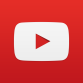 